MORAVICKA ZONA 2005/2006 1. Sloboda (Cacak)		 30 24  3  3  67-23  75  Promoted------------------------------------------------------- 2. FAP (Priboj)		 30 20  6  4  64-21  66 3. Polimlje (Prijepolje)	 30 20  4  6  85-26  64 4. Dragacevo (Guca)		 30 17  3 10  57-39  54 5. Zlatibor (Cajetina)	 30 13  6 11  63-43  45 6. Omladinac (Zablace)	 30 11  7 12  37-47  40 7. Sloga (Sjenica)		 30 11  6 13  38-40  39 8. Polet (Ljubic)		 30 11  6 13  34-46  39 9. GP Zlatibor (Uzice)	 30 12  2 16  50-51  3810. Crnookosa (Kosjeric)	 30 12  2 16  47-58  3811. Sloga (Bajina Basta) 	 30 12  2 16  39-51  3812. Zlatar (Nova Varos)	 30 11  4 15  45-35  3713. Mladi rudar (Rudnik)	 30 10  7 13  33-50  37-------------------------------------------------------14. Orlovac (Mrcajevci)	 30 10  6 14  54-61  36  Relegated15. Polet (Trbusani)		 30  8  6 16  34-73  30  Relegated16. Buducnost (Arilje)		 30  1  4 25  21-104  6  RelegatedPolusezona 2005/20061.Sloboda 352.FAP 343.Polimlje 334.Dragačevo 325.Zlatibor(C) 29 6.Polet Lj 247.Orlovac 238.Sloga(S) 229.Sloga(BB) 1910.Mladi rudar 1711.Omladinac 1612.Crnokosa 1613.Zlatar 1414.GP Zlatibor 1415.Polet(T) 9 16. Buducnost 1 11.10.2005........- PRVENSTVO MORAVIČKE ZONE NIKAD NIJE BILO NEIZVESNIJE -- KONKURS ZA JESENJEG PRVAKA -Prvenstvo u Moravickoj zoni nikad nije bilo neizvesnije nego sad, posebno kada je rec o borbi za prvo mesto za tron se bori nekoliko timova sa podjednakim šansama, o novom srpskoligašu odlucivace foto-finiš.--Prvenstvo je ne samo neizvesno, vec je donelo kvalitetan fudbal, što je dobro. Uz FAP, koji igra najlepši fudbal , za titulu prvaka borice se do samog kraja još i cacanska Sloboda, Dragacevo , ali i Zlatibor sa Cajetine, koji je uhvatio prikljucak - kaže Kenan Hajdarevic, potpredsednik Upravnog odbora FAP-a.- Šta je novina u takmicenju ?-Kvalitet fudbala nikad nije bio bolji i sudenje je u odnosu na minule sezone kvalitetnije. Imam utisak da je i to rezultat boljim posetama na utakmicama, koje se mogu meriti sa posetama na prvoligaškim stadionima.- Može li FAP ponovo medu srpoligaše?-Naravno da može, igramo dobro, to su pokazali naši mecevi sa Slobodom i Polimljem, kad smo u svim elementima nadigrali ova dva tima, posebno Slobodu koju smo isprašili sa 5 - 0, a oba tim imaju takode srpskoligaške ambicije. FAP ce na prolece, za razliku od ostalih konkurenata imati utakmicu više pred svojom publikom i povoljan raspored, što cemo iskoristiti da svoju sudbinu skrojimo pred svojim navijacima.-- Kenan Hajdarevic na kraju kaže:-Pozitivno iznanedenje za mene predstavlja Dragacevo, po meni uz FAP i oni su najbolji tim. Guca je stvorila uslove, odlican stadion i atmosveru koja ce morati ove ili naredne sezone da rezultira ulaskom u Srpsku ligu. Vidite, i male sredine imaju jake sastave i treba sve uciniti da se fudbal preseli u provinciju. M.Bjelopoljac (preuzeto iz sportskog zurnala 10.11.05. str. 8) (Nedelja, 27.10.2002.) Danas je odigrana utakmica između FK Zlatara i FK Dragačevo. Utakmica je završena rezultatom 1:1 (prvo poluvreme je završeno sa rezultatom 0:0). Da je "Zlatar" uspeo da nadigra "Dragačevo" popeo bi se na prvo mesto na tabeli. Ovako mu ostaje samo titula jedine neporažene ekipe u ligi (trenutno je na trećem mestu). 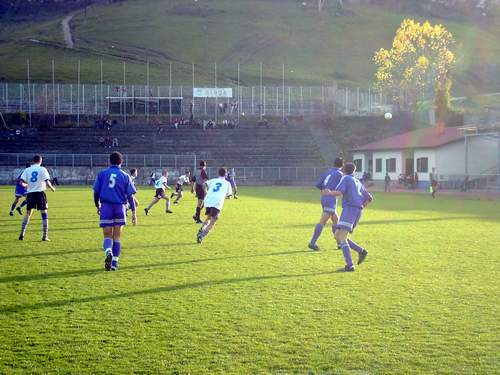 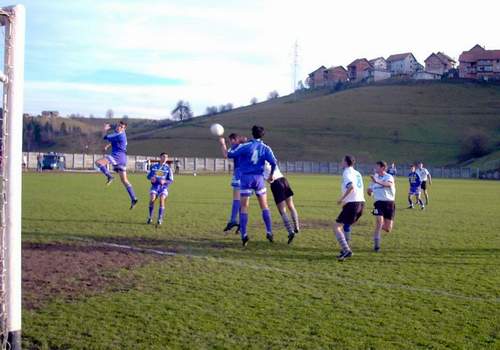 Danas počinje 45. Dragačevski sabor trubačaSedam dana ludila u Guči01. 08. 2005. Sedam dana ludila u Guči Dragačevski sabor trubača, 45. po redu, počinje danas u Guči i traje do 7. avgusta. U 10 časova kod spomen-trube, podizanjem saborske zastave, zvanično će biti otvoren najveći trubački hepening na svetu. Sedam dana ljubitelji trube uživaće u raznovrsnim kulturnim sadržajima koji će osim nadmetanja najboljih trubača u zemlji i svetu obuhvatiti likovne izložbe, književne večeri i kulturno-umetničke programe igračkih i pevačkih grupa iz naše ali i drugih zemalja. U 13 časova svečano će se pustiti u opticaj dva mosta u prisustvu francuskog ambasadora njegove ekselencije Perneja. Pešački most zvanično će otvoriti direktor Republičke direkcije za puteve Branko Jocić a most koji je namenjen automobilskom saobraćaju u rad će pustiti ministar za kapitalne investicije Velimir Ilić. Isto veče u 20 časova biće otvoren kompletno renoviran i reflektorima osvetljen stadion. Revijalnu fudbalsku utakmicu odigraće fudbaleri Mladosti iz Lučana i Dragačeva iz Guče. Predsednik opštine Lučani Slobodan Jolović kaže da je u infrastrukturu, igralište, pozornicu, sportski centar i ostale rekonstrukcije elektromreže i vodovodne mreže do sada uloženo 65.000.000 dinara. - Po prvi put organizator je formirao posebnu saborsku službu koja će obavljati kontrolu i uklanjanje nelegalno postavljenih objekata i kažnjavati sve koji budu neovlašćeno reklamirali proizvođače koji nemaju oficijalni ugovor sa organizatorom sabora. Trudimo se da spremno dočekamo i ugostimo pola miliona ljudi na trubačkoj svetkovini kojoj se čitav svet divi - rekao je Jolović. Saboraši će u ponedeljak i utorak sve kulturne sadržaje pratiti besplatno. U organizacionom odboru sabora kažu da oni časte verne ljubitelje trube i dugogodišnje zavisnike ovog zvuka. Večeras u 20 časova u Domu kulture posetioci će moći besplatno da prisustvuju otvaranju izložbe pod nazivom '190 godina od Drugog srpskog ustanka i 60 godina od pobede nad fašizmom'. Ljubitelji zvuka koji je ovu varošicu učinio srpskim brendom sigurno neće odoleti koncertu Bobana Markovića, trubačkog virtuoza koji je zakazan za utorak u 21 čas na platou u centru Guče. B. Bojović “Sportski centar gde fudbaleri Dragačeva igraju noćne utakmice svetli kao u Beču, osvetljen sa 700 svetiljki - kaže Šušić.”Stadion FK Dragacevo - GucaCidade onde fica o estádio:Uzice
Pais: Sévia
Capacidade Total: 3000 (0 lugares sentados)
Dimensões do Gramado: 111m x 71mTimes que Jogam nesse EstádioDragacevoZone "Moravicka"99/2000 1. Crnokosa (Kosjeric)              32                        65   Promoted----------------------------------------------------------------- 2. Polet (Cacak)                    32                        64 3. Jedinstvo (Konjevici)            32                        60 4. Autoprevoz (Cacak)               32                        58 5. Mladost (Atenica)                32                        55 6. Sloga (Bajina Basta)             32                        49 7. Dragacevo (Guca)                 32                        47 8. Kotroman (Mokra Gora)            32                        47 9. Zlatar (Nova Varos)              32                        4110. Vujan (Prislonica)               32                        4111. Zlatibor (Cajetina)              32                        4012. Mladi rudar (Gruza?)             32                        3713. Sloga (Sjenica)                  32                        37-----------------------------------------------------------------14. Secica (Seca Reka)               32                        32   Relegated15. Sloboda (Cacak)                  32                        31   Relegated16. Savinac (Visibaba)               32                        31   Relegated17. Zeleznicar (Pozega)              32                        24   Relegated18. Avijaticar (Vranjani)            withdrew                       RelegatedXXXV Sabo 25,26 i 27 avgust 95“Organizatore Sabora mučio je još jedan problem. Pošto se zvanično takmičenje odigravalo na terenu FK ''Dra-gačevo'', izbio je spor oko nadoknade za korišćenje igrališta. Fudbalski klub je tražio 40.000 dinara, što nije bilo prihvatljivo za organizatora, pa je FK ''Dragačevo'' najavilokod lokal-nog SUP-a da će u vreme Sabora na igralištu biti odigrana fudbalska utakmica."1. KOLO 20/21.08.20052. KOLO 27/28.08.2005GP Zlatibor FAP 0 - 2 FAPPolet T 4 - 0 Polet T Orlovac1 - 5 Sloga BB Polimlje0 - 1 SlobodaSloga BB 3 - 1 DragacevoGP Zlatibor 6 - 2 OmladinacDragacevo0 - 1 Mladi Radar Orlovac 0 - 3 Polimlje Zlatibor C 2 - 1 BuducnostPolet LJ 1 - 1 ZlatarBuducnost6 - 2 CrnokosaOmladinac1 - 0Sloga S Mladi Rudar 3 - 2 Zlatibor C Zlatar 2 - 0 Polet LJ Crnokosa1 - 2 Sloga S Sloboda2 - 5 3. KOLO 03/04.09.2005.4. KOLO 07/08.09.2005Orlovac FAP2 - 1 Mladi Rudar FAP 1 - 2 Polet T Dragacevo0 - 3 Sloga BB Polet LJ 1 - 0 Sloboda Mladi Rudar 2 - 0 Dragacevo Orlovac3 - 2 Omladinac Buducnost3 - 0 Sloboda Polimlje1 - 0 GP Zlatibor Crnokosa6 - 2 Buducnost GP Zlatibor 1 - 4 Polimlje Sloga S 4 - 1 CrnokosaPolet T 2 - 3 Zlatar Sloga BB 3 - 0 Zlatibor C Omladinac0 - 0 Polet LJ Zlatibor C 0 - 0 Sloga S Zlatar2 - 1 5. KOLO 10/11/.09.20056.KOLO17/18.09.2005FAPDragacevo1 - 1 CrnokosaFAP1 - 3 Polet T Buducnost0 - 0 Sloga BB GP Zlatiobr 3 - 2 OrlovacCrnokosa4 - 1 Mladi Rudar Drgacevo3 - 0 OmladinacSloga BB 0 - 2 Sloboda Polet LJ 0 - 0 GP Zlatibor ZLtiobr C 0 - 2 Buducnost Orlovac0 - 1 Polimlje Mladi Rudar 5 - 0 Zlatibor C Polet T 4 - 0 Zlatar Sloboda1 - 1 Polimlje Zlatar5 - 1 Polet LJ Sloga S 2 - 0 Sloga S Omladinac2 - 0 7. KOLO24/25.09.20058.KOLO01.02.10.2005FAPBuducnost7 - 0 Zlatibor C FAP1 - 1 Polet T Sloga BB 2 - 3 Sloga BB Orloavc2 - 1 OrlovacZlatibor C 1 - 1 Mladi Rudar Crnokosa1 - 0 DragacevoCrnokosa1 - 0 SlobodaGP Zlatibor 1 - 0 OmladinacSloboda1 - 0 Buducnost Dragacevo0 - 3 GP Zlatibor Sloga S 0 - 0 Polimlje Omladinac3 - 0 ZlatarMladi Rudar 2 - 0 ZlatarPolet LJ 0 - 1 Polet LJ Polimlje1 - 1 Sloga S Polet T 4 - 0 9. KOLO 08/09.10.2005 10. KOLO15/16.10.2005FAPSloga BB 1 - 0 Sloga S FAP0 - 0 Polet T Sloboda2 - 4 Sloga BB Dragacevo1 - 2 OrlovacSloga S 1 - 1 Mladi Rudar Buducnost6 - 0 Dragacevo Zlatibor C 2 - 3 Sloboda Orlovac2 - 1OmladinacZlatar1 - 1 Zlatibor C Crnokosa1 - 1 Crnokosa Buducnost5 - 0 Polimlje Polet T 2 - 0 GP Zlatibor Polimlje1 - 1 ZLatarGP Zlatibor 2 - 0 Polet LJMladi Rudar 3 - 0 Polet LJ Omladinac1 - 0 11. KOLO 22/23.10.200512. KOLO 29/30.10.2005FAP Sloboda5 - 0 Polimlje FAP0 - 0 Polet T Zlatar1 - 0 Sloga BB Buducnost3 - 1 OrlovacPolimlje 2 - 4 Mladi Rudar Zlatibor C 0 - 1 DragacevoSloga S 1 - 0 SlobodaDragacevo4 - 0 BuducnostZlatibor C 0 - 3 OmladinacGP Zlatibor 2 - 0 OmladinacMladi Rudar 1 - 1 ZlatarOrlovac2 - 0 CrnokosaSloga BB 3 - 0 Sloga S Crnokosa1 - 0 GP Zlatibor Polet LJ 0 - 4 Polet LJ Polet T 3 - 0 13. KOLO 05/06.11.200514. KOLO 12/13.11.2005FAPZlatar1 - 0 Polet LJ FAP0 - 2 Polet T Omladinac1 - 1 Mladi Rudar Sloga BB 1 - 0 OrlovacPolet LJ 1 - 0 SlobodaBuducnost4 - 0 DragacevoPolimlje2 - 1 OmladinacOrlovac2 - 0 BuducnostSloga S 0 - 2 GP Zlatibor Polet T 5 - 1 CrnokosaSloboda1 - 3 Polimlje Crnokosa2 - 0 GP Zlatiobr Mladi Rudar 0 - 1 ZlatarDragacevo0 - 1 Zlatibor C Sloga BB 6 - 2 Sloga S Zlatibor C 1 - 2 15. KOLO 19/20.11.2005FAPOmladinac6 - 0 Polet T Mladi Rudar 1 - 1 Sloga BB Sloga S 0 - 0 OrlovacGP Zlatibor 0 - 3 Dragacevo Polet LJ 2 - 2 BuducnostPolimlje0 - 7 CrnokosaZlatar2 - 1 Zlatibor C Sloboda1 - 2 